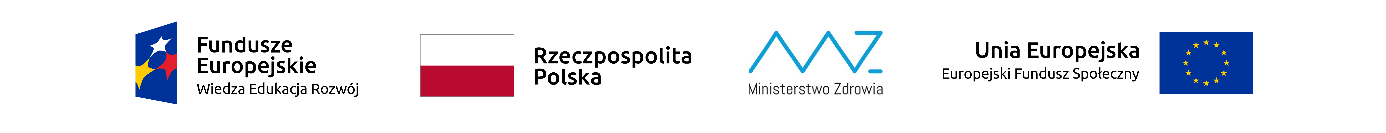 ZAPYTANIE W CELU OSZACOWANIA WARTOŚCI
ZAMOWIENIADotyczy: Kampanii dotyczącej możliwości korzystania ze wsparcia placówek nowego modelu oraz promocji higieny życia psychicznego dzieci i młodzieżyInformacje uzupełniające:W związku ze złożonym pytaniem do szacowania wartości zamówienia, dotyczącym czasu trwania kampanii będącej przedmiotem zamówienia, Departament Zdrowia Publicznego uprzejmie informuje, że do szacowania należy przyjąć okres 6 miesięcy.